			REGISTRATION FORM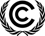 - other observers* -TWENTY-EIGHTH MEETING OF THE ENFORCEMENT BRANCH20–21 June 2016Opening session: 10:30 a.m.**UN-Campus (Langer Eugen), Platz der Vereinten Nationen 1, 53113 Bonn, Germany----Please complete the information requested below and remember to sign this form below and on
the last page!NOTE FROM THE SECRETARIAT FOR OBSERVERS:This registration is ONLY valid for the twenty-eighth meeting of the enforcement branch. Observers are responsible for making their own travel and accommodation arrangements.Participants requiring a visa for the Federal Republic of Germany, or a transit visa, are strongly encouraged to contact the appropriate consular authorities as soon as possible to allow sufficient time for the necessary visas to be issued before departure.  For more information, please visit the website of the Federal Foreign Office: http://www.auswaertiges-amt.de/EN/EinreiseUndAufenthalt/Visabestimmungen_node.html (information is also available in the six official languages of the United Nations).You are strongly advised to obtain international travel and medical insurance to cover you from the time you depart for the meeting until the time you return to your place of origin.  The United Nations and the UNFCCC secretariat disclaim all responsibility for medical, accident and travel insurance, for compensation, death or disability, loss or damage to personal property and for any other costs or losses that may be incurred during travel time or the period of participation.All participants are requested to register upon arrival at the venue for the meeting.  Information on the procedure for registration will be sent to you together with the message confirming registration.CONDITIONS OF REGISTRATIONIn submitting the form through electronic means the submitter waives all claims associated with use of electronic means of submitting the form.The Compliance Committee, its branches, respective members and alternate members, and the UNFCCC secretariat shall not be made responsible for any claim or loss arising from the transmission, storage or use of documentation obtained through electronic means.  Neither the confidentiality nor the integrity of the documentation submitted can be guaranteed following electronic transmission and storage.The nominee undertakes to observe the “Guidelines for the participation of observers at meetings of the plenary and the branches of the Compliance Committee of the Kyoto Protocol” and acknowledges that violation of these guidelines will constitute grounds for physical removal from the venue of the meeting and refusal by the secretariat to accept subsequent requests for registration.I agree to the conditions set out above.TitleFirst and middle name (if any):Last name:Nationality:Position:Full postal address (incl. street, city and postal code):Country:Telephone/fax:Mobile phone number during the meeting:E-mail address:Passport number:Place and date of issue:Date of expiry:I, the person named above, herewith confirm that all the information I have provided above is correct.Signature of the nominee/date: I, the person named above, herewith confirm that all the information I have provided above is correct.Signature of the nominee/date: Please indicate briefly the reason for your interest in the meeting:IMPORTANTThe deadline for the submission of this form is 10 June 2016, 5:00 p.m., Central
	European Time.Please complete and return this form by either electronically or by fax to the attention of
		Ms. Elsa Paclibar-Schroeder, UNFCCC	E-mail: compliance.committee@unfccc.int        Fax: ++ 49 228 815 1999	The secretariat will not be held liable for late receipt of forms that are not addressed to the 	proper person.You will receive a confirmation of registration, which is subject to full completion of this form 	and availability of space.Signature of the nominee and date: 